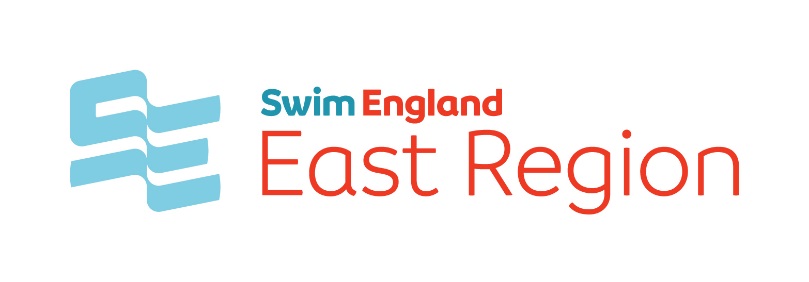 2018 OPEN WATER CHAMPIONSHIPSThis form is provided to help clubs gather entries and must be kept by the club. Originals or copies must not be sent to the Region. It cannot be used to submit an entry directly to the East Region.The Region’s closing date for the entries is 23rd June 2018. We require your form by            to enable us to process the entry in time.Submit completed forms with correct money to your club. Cheques should be payable to your club as they will make a bulk payment for all their entries.SURNAMEFORENAMESASA REGISTRATION NODATE OF BIRTHSEX (M/F)LATEX ALLERGYLATEX ALLERGYY/NY/NDESCRIPTION OF EVENTSCOSTPLEASE TICKEVENT 13km Freestyle£21EVENT 2Novice 1km Freestyle – (Swum this event before?   See condition 2)£15EVENT 32km Freestyle£21EVENT 45km Freestyle Championship£21No:  Events entered at £15 per event                    No:  Events entered at £21 per event     Total payment due   £Please enter me into the Swim England East Region Open Water Championships and inform the organisers that I have a latex allergy if I answered Y above.I declare that I am an eligible competitor as defined by ASA Law.
I have read the Championship Conditions understand them and agree to abide by them.Signature of Competitor .......................................................................   Date ..................................................Signed ___________________________________________________	Parent/Guardian (Swimmer under 18)